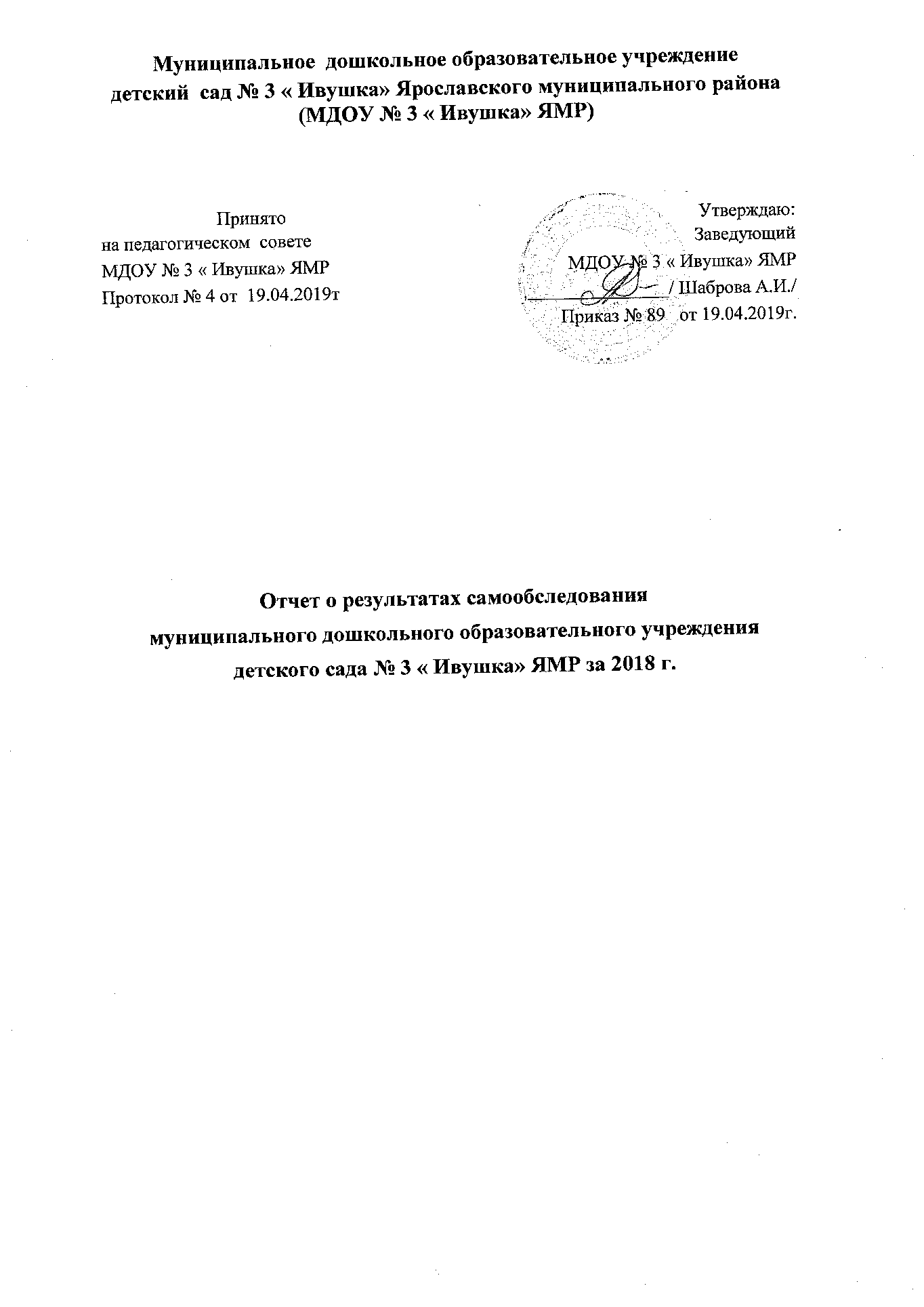 Аналитическая частьОбщие сведения об образовательной организации         Самообследование  МДОУ д/с № 3 « Ивушка» ЯМР проведено в соответствии с приказом Министерства образования и науки РФ от14 июня 2013г. № 462 « Об утверждении Порядка проведения самообследования образовательной организацией», приказом образовательной организации, подлежащей самообследованию», приказом Минобрнауки от 14.12.2017 № 1218 « О внесении изменений в Порядок проведения самообследования образовательной организации, утвержденный  приказом Министерства образования и науки Российской Федерации от 14.06.2013 № 462», а также в соответствии с приказом МДОУ № 3 «Ивушка» ЯМР № 201 от 28.12.2018.  Цель самообследования – обеспечение доступности и открытости информации о деятельности образовательного учреждения.Задачи самообследования: получение объективной информации о состоянии образовательной деятельности в учреждении; выявление положительных и отрицательных тенденций в образовательной деятельности; установление причин возникновения проблем и поиск путей их устранения. В процессе самообследования проводится оценка: системы управления образовательной организацией; образовательной деятельности; содержания и качества образовательной деятельности организации; качества кадрового, учебно-методического, библиотечно-информационного обеспечения, материально-технической базы; функционирования внутренней системы оценки качества образования.Здание расположено внутри жилого комплекса.  Здание детского сада построено по типовому проекту. 
Общая площадь здания 3852,9 кв. м. группа № 1  «Утята»:приемная  -  24,5 м2групповая -  50,1 м2спальня    -   49,4группа  № 2   «Гномики»:приемная – 27,8 м2      групповая -50 1 м2   спальня  -   49,4 м2    группа № 3   «Зайчата»:приемная –   28,0 м2групповая  - 50,1 м2спальня     -  49,4 м2 группа №4 «Медвежата»:приемная -   28,0 м 2групповая  - 50,1 м2спальня     -  49,4 м2группа №5  «Колобок»:приемная -  29,1 м 2групповая – 50,1 м 2спальня    -   49,4 м 2группа №6«Пчёлка»:приемная -   28,0 м2групповая  - 50,1 м2спальня      - 49,4 м 2группа  №7«Солнышко»:приемная – 28,4 м 2групповая – 50,1 м2спальня     -  49,4 м2группа №8  «АБВГДейка»:приемная -  24,5 м2групповая – 50,1 м2Физкультурный зал– 81,6 м2Музыкальный зал- 67,4 м2Методический кабинет -14,2 м 2Холл в коридоре детского   сада  «Зимний сад»  - 9,4 Музыкальный зал – 89 кв.м.Спортивный зал – 97 кв.м.Кабинет логопеда -10.4 кв.мКабинет психолога – 5,7 кв.м.Медицинский  блок:медицинский кабинет – 11,4 м2процедурный кабинет -9,4м2 изолятор с санузлом и приемной – 14,72 м2туалет с местом для дизрастворов  - 6,0 м2Пищеблок:Кухня с раздаточной -27,4 м 2Холодный цех – 11,9 м2 Мясо-рыбный цех – 14,1 м2Овощной цех – 10,0 м2Кладовая сухих продуктов – 11,9 м2Кладовая овощей -9,2 м2Комната холодильного оборудования – 8,6 м2Комната временного хранения пищевых отходов – 2,9 м2Моечная кухонной посуды – 6,4 м2Моечная обменной тары – 5,0 м2 Земельный участок  общая площадь – 20239 м2На территории ДОУ расположены 8 игровых участков с закрытыми верандами, хозяйственный двор,  спортивная площадка в стадии оформления. Территория ДОУ огорожена, закрывается от доступа посторонних лиц, имеется видеонаблюдение. Участки оснащены стационарным игровым оборудованием. Рядом со зданием детского сада находятся социально значимые объекты:Почтовое отделение поселка Ивняки, Библиотека поселка Ивняки, Физкультурный оздоровительный комплекс поселка Ивняки, Ивняковская ОШ.ФАПОбщее количество воспитанников за отчетный период  2018 г. -  178 воспитанниковЦель деятельности ДОУ – осуществление образовательной деятельности по реализации образовательных программ дошкольного образования.Предметом деятельности ДОУ является формирование общей культуры, развитие физических, интеллектуальных, нравственных, эстетических и личностных качеств, формирование предпосылок учебной деятельности, сохранение и укрепление здоровья воспитанников.                                  I.Приоритетные направления  работы детского сада    Сохранение , укрепление  и охрана  здоровья  воспитанников. Развитие физических, психологических и социальных качеств  личности ребёнка в   интегрированном образовательном процессе в соответствии с ФГОС ДО. Создание условий для обучения детей с ОВЗ. Совершенствование  профессиональных компетенций педагогов с использованием разнообразных форм методической работы: самообразование, наставничество, семинары и мастер-классы, участие в районных методобъединениях , педагогических и научно-практических конференциях , а также усиление роли методсовета  МДОУ в повышении профессионального мастерства педагогов.  Создание  предметно-пространственной развивающей среды в условиях реализации  основной образовательной  программы дошкольного обюразования и адаптированных программ для работы с детьми  с ОВЗ.Взаимодействие с семьями воспитанников  через создание  в детском саду единогообразовательного пространства для общения  детей, родителей и педагогов.II. Система управления организацииУправление ДОУ  осуществляется в соответствии с действующим законодательством и уставом МДОУ.Управление ДОУ строится на принципах единоначалия и коллегиальности. 
Коллегиальными органами управления являются: совет родителей, педагогический 
совет, общее собрание работников. Единоличным исполнительным органом является руководитель – заведующий.Система управления детского сада состоит из управляющей и управляемых систем. Управляемая система  состоит из взаимосвязанных между собой коллективов: педагогического- медицинского – обслуживающего. Управляющая ( организационная) система управления  представляет собой совокупность всех его органов с присущими им функциями. Она представлена двумя основными структурами: административно и коллегиального управления.Административное  управление детским садом имеет    линейную структуру :Первый уровень – заведующий детским садом (во взаимодействии с коллегиальными органами управления ).Его положение основано на принципе единоначалия  и закреплено юридически  в Уставе МДОУ.  Единоначалие  предполагает  организационно- управленческую деятельность одного лица – руководителя.Управленческая деятельность  заведующего обеспечивает материальные;организационные;правовые;социально-психологические  условия для  реализации функции управления  образовательным процессом в детском саду. Объект управления  заведующего – весь коллектив. Управление осуществляется  в режиме развития  и функционирования. Второй уровень –заместитель заведующего по административно-хозяйственным вопросам, старшая медсестра , старший воспитатель,   которые взаимодействуют  с соответствующими объектами управления. На этом уровне  заведующий детским садом осуществляет непосредственную реализацию  управленческих решений  через распределение  обязанностей  между административными работниками  с учетом  структуры ДОУ.  Объект управления  управленцев второго уровня – часть коллектива  согласно должностным обязанностям, Управление осуществляется в режиме  опережающего развития.Третий уровень управления – педагоги, специалисты, младшие воспитатели,  учебно- вспомогательный и обслуживающий  персонал. Объект управления  - воспитанники и родители (законные представители) воспитанников.  Управление осуществляется в режиме функционирования  и проектном управлении. Органы управления, действующие в ДОУСтруктура и система управления соответствуют специфике деятельности ДОУIII. Состояние здоровья воспитанниковВ основу работы учреждения заложены задачи, определенные ФГОС ДО,  среди которых ведущее место занимают вопросы, связанные с охраной жизни и здоровья детей – как физического, так и психического.Распределение по группам здоровьяАналитические данные по состоянию здоровья детейАнализ заболеваемости воспитанниковПосещаемость за  2018г.Ранний возраст 1,5- 73%Дошкольный возраст  3-7лет 73%Заболеваемость за  2018г.Ранний возраст 1,5- 3,8%Дошкольный возраст 3-7лет   3,9%Организация летнего отдыха воспитанников с июня по август 2018г.Для сохранения и укрепления здоровья воспитанников в ДОУ применяются здоровьесберегающие технологии:профилактические.физкультурно-оздоровительные. Оценка медицинского обеспечения образовательного процесса.Оздоровительная работа в ДОУ проводится на основе нормативно – правовых документов:— ФЗ № 52 «О санитарно-эпидемиологическом благополучии населения».— СанПиН 2.4.1.3049-13 «Санитарно-эпидемиологические требования к устройству, содержанию и организации режима работы дошкольных организациях».В ДОУ создан  комплекс гигиенических,  психолого-педагогических  и  физкультурно-оздоровительных  системных  мер,  обеспечивающих  ребенку  психическое и  физическое  благополучие,  комфортную  моральную  и  бытовую  среду.На физкультурных занятиях осуществляется индивидуально-дифференцированный подход к детям — при определении нагрузок учитывается уровень физической подготовки и здоровья. Систематически проводятся утренняя гимнастика, закаливание, подвижные игры на прогулке, физкультминутки на занятиях, физкультурные праздники и развлечения.Большая роль в пропаганде физкультуры и спорта отводится работе с родителями.Медицинское обслуживание воспитанников проводится по трем  направлениям:— оздоровительная работа;— лечебно-профилактическая  работа;— организационно-методическая работа.В осенне-зимний период осуществляются мероприятия по подготовке детского организма к сезонным инфекциям (противогриппозная профилактика, прививка против гриппа, витаминотерапия). Весь детский контингент ДОУ привит согласно возрастным и индивидуальным особенностям, плану-графику прививок.Для родителей проводились консультации «Профилактика гриппа и ОРВИ», «Профилактика острых кишечных инфекций»,  оформлялись стенды с материалами на тему профилактики и предотвращения инфекционных заболеваний, оказанию первой помощи.Анализ адаптации воспитанника  в МДОУГруппа « Гномики» раннего возраста 1,5-2 лет (начала функционировать с июля 2018г.)Был разработан проект по адаптации в группе раннего возраста «Гномики»: «Идем в детский сад»Цель проекта: создание благоприятных условий социальной адаптации ребенка и их родителей в условиях детского сада.Задачи проекта1. Помочь в преодолении стрессовых состояний у детей раннего возраста в период адаптации к детскому саду;2. Обеспечить развитие навыков взаимодействия детей друг с другом с учетом возрастных и индивидуальных особенностей каждого ребёнка;3. Обеспечить развитие игровых навыков, произвольного поведения;4. Способствовать формированию активной позиции родителей по отношению к процессу адаптации детей; повышать коммуникабельность между родителями.  Параллельно с основными задачами поставлены задачи комплексного  развития детей:снятие эмоционального и мышечного напряжения;снижение импульсивности, излишней двигательной активности, тревоги, агрессии;развитие навыков взаимодействия детей друг с другом;развитие внимания, восприятия, речи, воображения;развитие чувства ритма, общей и мелкой моторики, координации движений;развитие игровых навыков, произвольного поведения.Принципы работы по адаптации детей к ДОУ:- предварительное ознакомление родителей с условиями работы ДОУ;- постепенное заполнение группы;- гибкий режим пребывания детей в начальный период адаптации с учетом индивидуальных особенностей детей;- информирование родителей об особенностях адаптации каждого ребенка на основе адаптационных карт;- наблюдение за состоянием здоровья (самочувствие, аппетит, сон, физическое здоровье);Проанализировав с психологом детского сада адаптационные карты,  сделали выводы:Анализируя проделанную работу можно сделать выводы:Тема проекта была выбрана с учетом возрастных особенностей детей раннего возраста и объема информации, которая может быть ими воспринята, что положительно повлияло на различные виды деятельности (игровую, познавательную, художественно-речевую, музыкально -игровую) ;отмечалась положительная реакция и эмоциональный отклик детей, дети проявляли интерес и желание играть, возросла речевая активность детей, что положительно повлияло на самостоятельную игровую деятельность детей.Таким образом: - выстраивая доверительные отношения с родителями детей, - создавая уютную и комфортную обстановку в групповой комнате, - используя игровые методы взаимодействия, - принимая малышей такими, какие они есть, - предоставляя им свободу и самостоятельность на первоначальном этапе, - ведя контроль за их физическим и психическим состоянием, мы снимаем проблемы, возникающие в начальном периоде адаптации детей к условиям детского сада, и сохраняем их физическое и психическое здоровье, что подтверждает мониторинг адаптации детей в группе.В ходе реализации данного проекта адаптация детей к детскому саду прошла лишь с небольшими осложнений; эмоциональное напряжение детей понизилось, игра помогла детям успокоится, развить коммуникативные способности. Дети стали общаться друг с другом.обеспечения социально-психологического благополучия ребенка.технологии  обучения и пропаганды здорового образа жизни.IV. Оценка образовательной деятельностиОбразовательная деятельность в ДОУ организована в соответствии с 
Федеральным законом от 29.12.2012 № 273-ФЗ «Об образовании в Российской Федерации», 
ФГОС дошкольного образования, СанПиН 2.4.1.3049-13 «Санитарно-  эпидемиологическими правилами и нормами,
требования к устройству, содержанию и организации режима работы дошкольных 
образовательных организаций».Образовательная деятельность ведется на основании утвержденной основной 
образовательной программы дошкольного образования, которая составлена в 
соответствии с ФГОС дошкольного образования, с учетом примерной образовательной 
программы дошкольного образования «От рождения до школы» под редакцией Н.Е.Веракса, Т.С.Комаровой, М.А.Васильевой , с учетом недельной нагрузки .Программа  соответствует принципу развивающего образования. целью которого является  развитие ребенка, принципам научной обоснованности  и практической преемственности , соответствует критериям полноты , необходимости и достаточности , обеспечивает единство воспитательных, развивающих, обучающих целей  и задач, основывается на комплексно-тематическом принципе построения образовательного процесса, построена на принципе интеграции образовательных областей. Программа реализована в полном объёме и  с учетом недельной нагрузки.В ДОУ сформировано 8 групп: Сведения о численности воспитанников. Распределение воспитанников по возрасту  Реализация Программы предполагает оценку индивидуального развития детей. Такая оценка проводится педагогическим работником в рамках педагогического мониторинга (динамика развития ребенка) Педагогический мониторинг проводится в системе аутентичной оценки и строится в основном на анализе реального поведения ребенка, в ходе наблюдений за активностью детей в спонтанной и специально организованной деятельности. Уровень развития детей анализируется по итогам педагогического мониторинга. Формы проведения мониторинга:− диагностические занятия (по каждому разделу программы);− диагностические срезы;− наблюдения, итоговые занятия.Карты  мониторинга включают анализ уровня развития целевых ориентиров детского 
развития и качества освоения образовательных областей. Результаты качества освоения программ  на май  2018 года выглядят следующим образом:Диаграмма освоения воспитанниками образовательных областей  ранний возраст 2-3летДиаграмма освоения воспитанниками образовательных областей дошкольный возраст 3-7 лет            Хорошие результаты достигнуты благодаря использованию в работе методов, способствующих развитию самостоятельности, познавательных интересов детей, созданию проблемно-поисковых ситуаций и обогащению развивающей предметно-пространственной среды.    Итоги диагностики уровня развития детей показали, что детьми всех возрастных групп материал по всем образовательным областям осваивается, но имеют место быть  низкие результаты (результаты представлены в диаграммах)Вывод:  организация образовательного процесса в детском саду осуществляется в соответствии с годовым планированием, с   основной общеобразовательной программой дошкольного образования на основе ФГОС  и АООП для ОВЗ и учебным планом непосредственно образовательной деятельности.  Количество и продолжительность непосредственно образовательной деятельности, устанавливаются в соответствии с санитарно-гигиеническими  нормами и требованиями. Целесообразное использование  новых педагогических технологий (здоровьесберегающие, информационно-коммуникативные, технологии деятельностного типа) позволило повысить уровень освоения детьми образовательной программы детского сада.Условиями положительных результатов являются:Использование здоровьесберегающих технологий.Создание развивающей предметно-пространственной среды в группах в соответствии с требованиями ФГОС. Создание доброжелательной эмоционально комфортной атмосферы в группах. Учет интересов детей и их индивидуального развития.Использование педагогами современных педагогических технологий.Использование педагогами в работе с детьми индивидуальных образовательных маршрутов.Общий итог готовности к школьному обучению:За 2018 г. было продиагностировано 20 детей. Комплексная диагностика готовности детей к началу обучения в школе проводилась в начале учебного года (сентябрь 2017г.) и конце  2018учебного года (май).  Диагностика готовности детей к школе проводилась в группе « АБВГДейка» по методике Н.В. Нижегородцевой «Комплексная диагностика готовности детей к началу обучения в школе». Комплексная методика направлена на исследование базовых психических функций, необходимых для успешного усвоения школьной программы. Базовые качества в структуре психологической готовности к школьному обучению:- мотивы учения;- образное мышление (зрительный анализ);- вербальная память- способность к содержательному обобщению (уровень обобщений);- способность принимать учебную задачу;- некоторые речевые, математические и учебные навыки и знания (вводные навыки);-произвольность регуляции деятельности (в условиях пошаговой инструкции взрослого);- графический навык;- восприимчивость к обучающей помощи (обучаемость).Диагностика была проведена в групповой форме и индивидуально с каждым воспитанником. Групповая диагностика: - графический диктант;- графическая проба;- рисунок школы;- социометрияОписание методик:Графический диктантМетодика позволяет выявить способности ребенка слушать взрослого ми выполнять его задания, т. е. принимать задачу. Графическая проба Методика предназначена для оценки уровня развития графического навыка и готовности руки к письму. Социометрия.  Методика используется для оценки  отношений ребенка с детьми в группе детского сада. Рисунок школыМетодика предназначена для определения отношения ребенка к школе и уровня школьной тревожности.Индивидуальное обследование детей:- тест «10 слов»;- тест «4- лишний» (уровень обобщений);- тест на развитие мелкой моторики (выраженность синкинезий);- обучающий эксперимент (классификация картинок);- тест «Лесенка» на самооценку;- тест «Зрительный анализ».Тест «10 слов»Методика позволяет определить уровень развития вербальной механической памяти. Тест «4- лишний»Методика позволяет выявить уровень обобщений у ребенка.Тест на развитие мелкой моторики (выраженность синкинезий)Методика позволяет выявить способность управлять мелкими движениями рук.  Обучающий эксперимент (классификация картинок)Методика направлена на определение уровня обучаемости, восприимчивости к обучающей помощи.Тест «Лесенка» на самооценкуМетодика позволяет выявить отношение ребенка к себе, особенности его самооценки.Тест «Зрительный анализ»Методика позволяет выявить способность ребенка анализировать изображения и синтезировать целостный графический образ.Психологическая готовность к школьному обучению  представляет собой сложное структурно-системное образование и охватывает все стороны детской психики, включает: личностно-мотивационную сферу, элементарные системы обобщенных знаний и представлений, некоторые учебные навыки, познавательные, психомоторные и интегральные способности.IЛичностно-мотивационный блок:(отношение к школе и учению, желание (нежелание) принимать учебную задачу, выполнять задание педагога, т. е. учиться).Мотивы учения определяют успешность начала школьного обучения. В качестве мотивов выступают потребности, интересы, убеждения. Представления о нормах и правилах, принятых в обществе и др. Мотивация к обучению в школеОтношение к школе и учению Успешность обучения  во многом  определяется отношением ребенка к школе и учению, отрицательные проявления которого могут привести к потере интереса к учению, трудностям общения с учителем и одноклассниками, снижению успеваемости.II Целевой блок психологической готовности к обучению в школеПринятие учебной задачи - понимание задач, поставленных педагогом  и желание их выполнять. Принятие учебной задачи является важнейшим условием успешности усвоения общих способов учебных действий и формирования учебной деятельности. Принятие учебной задачи означает, что задача педагога приобрела для ребенка «личностный смысл», стала его собственной задачей. III Представление о содержании учебной деятельности и способах ее выполнения (отражает уровень элементарных знаний  и умений, которыми владеет воспитанник  по окончанию ДОУ). Достаточный уровень вводных навыков облегчает адаптацию ребенка к школе и усвоению более сложных знаний и навыков при обучении в школе. Анализ вводных навыков проводится в процессе совместного обследования педагогами группы, логопедом и психологом, при котором выявляются: математические знания и умения (представление о составе числа и счет в пределах 10; представление о геометрических формах; умение ориентироваться в пространстве и в тетради, различение цветов), речевые навыки (развитие фонематического слуха, ошибки артикуляции, знание букв, умение читать), развитие элементарных навыков учебной работы.IV Информационный блок психологической готовности к обучению в школеПредпосылки логического мышления- Выявление уровня обобщений Образное мышление- Зрительный анализ геометрических фигурВербальная механическая память- играет ведущую роль в  усвоении знаний в начальный период обучения.Развитие мелкой моторики рук (низкий уровень развития мелкой моторики ведущей руки является причиной трудностей в обучении письму).          V. Управление учебной деятельностью (программирование, контроль и оценка результата)Произвольная регуляция деятельности Главной отличительной особенностью нового для ребенка вида деятельности (учебной) является формирование произвольного уровня регуляции действий (учебных и реализующих отношения ребенка с окружающей действительностью) в соответствии с заданными нормами.  Условием успешности усвоения знаний в этот период является четкое и правильное выполнение ребенком инструкции обучающего взрослого. Обучаемость (определение «зоны ближайшего развития» - возможность ребенка сотрудничать со взрослым усваивая новые знания)Профиль готовности группы к обучению в школеРезультаты мониторингакомплексной психологической готовность к обучению в школегруппы «АБВГДейка» за 2018 уч.год.Таким образом, психологическая готовность к обучению в школе отражает общий уровень психического развития  и представляет собой готовность к усвоению знаний и умений, предусмотренных школьной программой, в форме учебной деятельности.Вывод:В процессе комплексной диагностики детей к началу обучения в школе, проведенной в течении сентября 2017,  выявились воспитанники, имеющие разный уровень психологической готовности: с низким уровнем- 3 человека (15%); с уровнем ниже среднего – 6 человек (30%);со средним уровнем – 6 человек (30%);с уровнем выше среднего - 5 человек (25%);с высоким уровнем – 0 человек;При повторном комплексном обследовании базовых психических функций, необходимых для успешного усвоения школьной программы в конце учебного года (в течении мая) были получены следующие результаты:с низким уровнем- 0 человека; с уровнем ниже среднего – 3(15%) человек;со средним уровнем – 6 (30%) человек;с уровнем выше среднего – 5(15%) человек;с высоким уровнем – 6(30%) человек.Таким образом, за учебный год произошла положительная динамика в структуре психологической готовности детей к школьному обучению. Нет воспитанников с низким уровнем, 3 воспитанников, ранее имеющие уровень готовности к школьному обучению ниже среднего поднялись на средний уровень. Дети, со средним уровнем и уровнем выше среднего тоже достигли более высокого уровня готовности к обучению к школе.  Положительная динамика произошла в результате проведенной развивающей работы по развитию учебно-важных качеств, необходимых для успешного обучения детей в школе и  усвоению ими знаний и умений, предусмотренных школьной программой, в форме учебной деятельности и  проведенной профилактической работе с детьми про дезадаптации к школе.  Воспитанники на конец учебного года, имеющие уровень психологической готовности ниже среднего в течении учебного года имели много пропусков по болезни и без уважительной причины. В целом по полученным в результате мониторинга  данным можно сделать вывод, что  качество  подготовки выпускников ДОУ по основной образовательной программе в МДОУ № 3 «Ивушка» соответствует установленным требованиям.                        Воспитательная работаЧтобы выбрать стратегию воспитательной работы, в 2018 году проводился анализ 
состава семей воспитанников. Сотрудничество  с семьями  воспитанников является главным условием воспитательной работы с детьми.Состав воспитанников ДОУ, социальный статус семей.Общее число семей 176 Жилищные условия:Воспитательная работа строилась  с учетом индивидуальных особенностей детей, с 
использованием разнообразных форм и методов, в тесной взаимосвязи воспитателей, специалистов и родителей (законных представителей ).Педагоги привлекали родителей (законных представителей) к активному участию в совместных мероприятиях  детского сада ми семьи. Это и различные конкурсы, выставки, экологические акциях  и  мероприятия по ПДД. Традиционными и очень насыщенными  стали   Дни открытых дверей, через проведение которых усилилась взаимосвязь с семьями воспитанников, родители имели возможность наблюдать и участвовать в жизнедеятельности детского сада и  во всех мероприятиях,  видеть как проходит день в детском саду, чем занимаются дети, что они кушают,  как играют.  Могут посмотреть мастер-класс, научиться приема и методам общения и игры с детьми. Все это способствует единению педколлектива и семьи.                   Дополнительное образованиеНа основание лицензии ,выданной  департаментом образования Ярославской области 30 мая 2016г. № 309/16 на реализацию программ дополнительного образования  с 2017 года в ДОУ  организована работа по дополнительным образовательным программам по следующим направлениям:С октября 2018г в ДОУ организована работа по дополнительным образовательным программам по следующим направлениям:В дополнительном образовании задействовано 72%  воспитанников ДОУ. Это очень хороший показатель.V. Оценка функционирования внутренней системыоценки качества образованияСистема оценки качества образования представляет собой совокупность организационных структур, норм и правил, диагностических и оценочных      процедур,обеспечивающих на единой основе оценку эффективности  образовательных программ с учетом запросов  основных пользователей  результатов системы оценки 	качества образования .      Основными пользователями результатов системы оценки качества образования  дошкольного учреждения являются : педагоги, воспитанники и их родители (законные представители).     						     Мониторинг качества образовательной деятельности в 2018 году показал хорошую работу педагогического коллектива по всем показателям образовательно-воспитательной деятельности. Оценка качества образования осуществлялась посредством:-системы  внутрисадовского контроля;-итогового мониторинга выполнения целевых ориентиров государственного стандарта выпускников ДОУ;-мониторинга качества образования.В качестве источников данных для оценки качества образования использовались:-образовательная статистика;-промежуточный и  итоговый мониторинг достижения дошкольниками целевых ориентиров и  планируемых результатов освоения образовательных программ;%-мониторинговые исследования;-отчеты педагогов дошкольного учреждения;-посещения НОД, мероприятий , организуемых педагогами ДОУ.    В Доу используются следующие формы административного контроля:- персональный;- тематический;- фронтальный;- оперативный;- предупредительный.    Качество дошкольного образования отслеживалось в процессе педагогической диагностики и мониторинга состояния образовательной деятельности учреждения.    Педагогическая диагностика воспитателей была направлена на изучение ребенка дощкольного возраста для познания его индивидуальности и оценка его развития как субъекта познания , общения и деятельности; на понимание мотивов его поступков, видение скрытых центров личностного развития, предвидения его поведения в будущем.   Мониторинг был направлен на отслеживание качества:- результатов  деятельности учреждения  в текущем году;- педагогического процесса, реализуемого в учреждении;- качества условий деятельности учреждения ( анализ условий предусматривает  оценку профессиональной компетентности педагогов и оценку организации развивающей предметно-пространственной среды).     Педагоги постоянно стремятся преобразовывать свою деятельность в учебно-воспитательной работе, они всегда готовы к нестандартным решениям, которые способствуют развитию личности каждого ребенка. Участвуя в инновационном процессе дошкольного учреждения в разных видах образовательной деятельности,  имеют возможность представления своих исследований, опыта работы и публикаций в журналах и методических пособиях. Активизация педагогического творчества и инновационная активность педагогов в целом, способствует росту качества профессионального образования в ДОУ,  и развитию творческого потенциала и совершенствования профессиональных навыков и умений педагогов. Активно педагоги участвуют в конкурсах различных уровней. Конкурсы являются важной публичной формой презентации опыта. Участие в конкурсах позволяет педагогам осуществлять связи личностного и профессионального развития, развивать взаимодействие и сотрудничество педагогов, объединенных общей творческой проблемой, выявлять условия для профессионального роста.В течение года педагоги и  воспитанники ДОУ успешно участвовали в конкурсах и мероприятиях  различного уровня. 1. Участие педагогов детского сада в работе конференций, семинаров, круглых столов.Наличие публикаций педагогов  за 2018 г.Участие педагогов в конкурсах за 2018 год.Участие воспитанников в конкурсах за2018 г.                 Внутренняя оценка медицинского сопровождения    В дошкольном учреждении  разработан и осуществляется  мониторинг состояния здоровья  воспитанников , что очень важно для своевременного выявления отклонений в их здоровье.Изучение состояния физического здоровья осуществляется старшей медицинской сестрой. В течение года для укрепления  здоровья детей в детском саду проводятся: - утренняя гимнастика в спортивном зале , а в летнее время – на улице;- регламентированная образовательная деятельность;- активный отдых и   тематические прогулки;- воздушные и солнечные ванны;- спортивные праздники, развлечения. Медицинский блок включает в себя медицинский кабинет, оснащенный необходимым медицинским оборудованием и инструментарием, процедурный кабинет и отдельный блок изолятора с санузлом на 2 койко-места. Старшей медсестрой в системе ведется учет и анализ общей заболеваемости воспитанников, анализ хронических заболеваний в тесном  взаимодействии со специалистами Ивняковской амбулатории. Старшей медсестрой систематически проводятся профилактические мероприятия :- осмотр детей во время утреннего приема;- антропометрические замеры;-ежемесячный анализ посещаемости и заболеваемости детей;- лечебно-профилактические мероприятия;- витаминотерапия;- контроль за  проведением закаливающий процедур;- витаминизация  третьего блюда;- кварцевание помещений по графику.  За 2018 г. средние показатели  посещаемости детей ДОУ составила 74%, заболеваемости- 2.5 %.                  Внутренняя оценка качества организации питания В ДОУ организовано 5- разовое питание  на основе 10-дневного цикличного меню.В меню представлены разнообразные блюда, исключены их повторы.При составлении меню  соблюдаются требования нормативов калорийности  питания, за 2018 г. выполнение натуральных норм составило 96%.  При поставке продуктов строго отслеживается наличие  сертификатов качества.Контроль за качеством питания, витаминизацией блюд, закладкой продуктов питания , кулинарной обработкой, выходом блюд, вкусовыми качествами пищи, санитарным состоянием  пищеблока, правильностью хранения продуктов, соблюдением сроков хранения продуктов осуществляется специально созданной комиссией и ежедневно старшей медсестрой.                             Внутренняя оценка качества обеспечения безопасности   Здание детского сада  оборудовано современной пожарно-охранной сигнализацией и тревожной кнопкой , что позволяет  оперативно вызвать наряд охраны в случае чрезвычайной ситуации, камерами наружного видеонаблюдения в количестве 16 шт,  с 30- дневным  сроком хранения видеозаписи, пропускной режим с использованием домофонной системы. Обеспечение условий безопасности в ДОУ выполняется согласно нормативно- правовым документам. Имеются планы эвакуации, запасные выходы имеются  в каждой группе. На территория по периметру  имеет металлическое ограждение. Прогулочные площадки находятся в хорошем состоянии. Регулярно проводятся инструктажи  с сотрудниками по действиям в чрезвычайной ситуации и с целью антитеррористической безопасности. С детьми проводятся беседы, занятия по ОБЖ, мероприятия по отработке ПДД с участием сотрудников ГИБДД.Ежедневно ответственными лицами осуществляется контроль с целью своевременного устранения причин, несущих угрозу жизни и здоровью воспитанников и работников ДОУ.                      VI. -Оценка кадрового обеспеченияРабота с кадрами была направлена на повышение профессионализма, творческого потенциала педагогической культуры педагогов, оказание методической помощи педагогам.  Составлен план  прохождения аттестации, повышения квалификации педагогов.      Дошкольное образовательное учреждение  укомплектовано  педагогическими кадрами на 90%. Педагоги детского сада постоянно повышают свой профессиональный уровень, посещают методические объединения, знакомятся с опытом работы своих коллег и других дошкольных учреждений, приобретают и изучают новинки периодической и методической литературы. Все это в комплексе дает хороший результат в организации педагогической деятельности и улучшении качества образования и воспитания дошкольников.Вывод: Образовательная деятельность в ДОУ организована в соответствии с требованиями, предъявляемыми законодательством к дошкольному образованию и направлена на сохранение и укрепление здоровья воспитанников, предоставление равных возможностей для полноценного развития каждого ребёнка. Воспитатель обладает основными компетенциями, необходимыми для создания условий развития детей в соответствии с ФГОС ДО.Одна из главных задач ДОУ – обеспечение его квалифицированными специалистами, повышение профессионального мастерства педагогов. В ДОУ созданы оптимальные условия для профессионального роста педагогов, основанные на принципах плановости, доступности, наглядности, стабилизации и поисков методов, средств повышения педагогического мастерства.Образовательную деятельность осуществляет сплоченный творческий коллектив, ориентированный на создание в учреждении условий для разностороннего полноценного развития ребенка. Соотношение воспитанников, приходящихся на 1  взрослого следующее:- воспитанники / педагоги – 9/1Распределение педагогического персонала по возрастуОбразовательный уровень педагогических кадров: Высшее-13 / 65% в т.ч. педагогическое  -  13/65% среднее профессиональное..- 7 /35%  в т.ч. педагогическое – 7 /35%  Категорийность педагоговДля профессионального роста дошкольных работников методической службой предусматриваются различные формы работы. Одной из форм работы является повышение квалификационной категории посредством защиты при аттестации педагога. Аттестация педагогов проводится в соответствии с планом, все педагоги, подавшие заявления успешно аттестованы. Педагоги постоянно повышают свой профессиональный уровень,  активно  участвуют в работе методических объединений, знакомятся с опытом работы своих коллег и других дошкольных учреждений, а также  большое внимание уделяют вопросам самообразования.  Все это способствует    повышению качества образования и воспитания  дошкольников. В 2018 году 6 педагогов прошли курсы повышения квалификации. VII. Оценка учебно-методическогои библиотечно-информационного обеспечения       В детском саду библиотека является составной частью методической службы. 
Библиотечный фонд располагается в методическом кабинете, кабинетах 
специалистов, группах детского сада. Библиотечный фонд представлен методической 
литературой по всем образовательным областям основной общеобразовательной 
программы, детской художественной литературой, периодическими изданиями, а также другими информационными ресурсами на различных электронных носителях. В каждой возрастной группе имеется банк необходимых учебно-методических пособий, рекомендованных для планирования воспитательно-образовательной работы в соответствии с обязательной частью ООП.В 2018 году детский сад пополнил учебно-методический комплект  к примерной 
общеобразовательной программе дошкольного образования «От рождения до школы» в соответствии с ФГО на сумму 156 тыс руб..  В методическом кабинете создаются  условия для 
возможности организации совместной деятельности педагогов. Информационное обеспечение ДОУ включает:− программное обеспечение – позволяет работать с текстовыми редакторами, 
интернет-ресурсами, фото- видеоматериалами, графическими редакторами.- информационно-телекоммуникационное оборудование: 6 ноутбуков, МФУ- 2 , принтеры – 2, из них цветной- 1, проекторы + экраны+ подставки под проектор – 8 комплектов;  интерактивная доска.- музыкальный зал оснащен  активной  двухполосной   аккустической  системой, пианино, баян.- физкультурный зал оснащен необходимым спортивным оборудованием, инвентарем и спортивными снарядами, - в группе раннего возраста имеется пианино для занятий с малышами. В детском саду учебно-методическое и информационное обеспечение достаточное для 
организации образовательной деятельности и эффективной реализации 
образовательных программ.                       VIII.    Оценка материально-технической базыВ дошкольном учреждении создана материально-техническая база для жизнеобеспечения и развития детей, ведется систематически работа по созданию РППС.Материально – техническая база ДОУ соответствует его типу и виду. В детском саду рационально используются все помещения для развития каждого ребёнка, его эмоционального благополучия. Администрация учреждения совместно с сотрудниками и родителями постоянно работают над укреплением материально – технической базы. Каждая группа имеет развивающую предметно-пространственную среду, соответствующую приоритетному направлению и требованиям ФГОС ДО. Кроме групповых помещений в учебном процессе используются так же музыкальный и физкультурный залы, кабинеты учителя-логопеда и педагога-психолога. В детском саду имеются помещения, оборудованные для обеспечения жизнедеятельности детей в детском саду: пищеблок, спальни в группах, медицинский кабинет, административные кабинеты. Таким образом, в детском саду созданы все условия для всестороннего развития ребенка (методические, кадровые, материальные) и педагогического сопровождения процесса семейного воспитания.       За отчетный период материальная база учреждения была пополнена новыми техническими средствами обучения, дидактическими пособиями, медиа-материалами, игрушками, установлена интерактивная доска для занятий с детьми в музыкальном зале. Для  развития предметно- пространственной среды  в 2018 г. было приобретено недостающее оборудование , мебель, игры и игрушки на сумму 789 тыс. руб.При создании РППС (развивающей предметно-пространственной среды) воспитатели учитывают возрастные и  индивидуальные особенности детей своей группы. Оборудованы групповые комнаты, включающие игровую, познавательную, обеденную зоны.Материально-техническое состояние ДОУ и территории соответствует 
действующим санитарно-эпидемиологическим требованиям к устройству, содержанию и организации режима работы в дошкольных организациях, правилам пожарной, охранной, антитеррористической  безопасности, требованиям охраны труда.Результаты анализа показателей деятельности организацииДанные приведены по состоянию на 29.12.2018.                                                                    Анализ показателей указывает на то, что ДОУ имеет достаточную 
инфраструктуру, которая соответствует требованиям СанПиН 2.4.1.3049-13 
«Санитарно-эпидемиологические требования к устройству, содержанию и организации режима работы дошкольных образовательных организаций» и позволяет 
реализовывать образовательные программы в полном объеме в соответствии с ФГОС 
ДО.       Деятельность образовательного учреждения направлена на удовлетворение потребностей семьи, дальнейшее обогащение физического, познавательного, социального, эстетического развития ребенка, формирование базисных основ личности на основе интеграции различных видов деятельности, гибкого отбора содержания образования и педагогических технологий. Содержание и реализация  основной образовательной программы дошкольного воспитания  соответствует требованиям ФГОС ДО.Деятельность ДОУ удовлетворяет потребности Учредителя и родителей (законных представителей) воспитанников. Таким образом,   МДОУ № 3 «Ивушка» полностью выполняет   лицензионные требования к организации образовательной деятельности.Наименование учрежденияМуниципальное дошкольное образовательное учреждение детский сад № 3« Ивушка»Ярославского  муниципального  района.Муниципальное дошкольное образовательное учреждение детский сад № 3« Ивушка»Ярославского  муниципального  района.Сокращенное наименование учрежденияМДОУ  № 3 « Ивушка» ЯМРМДОУ  № 3 « Ивушка» ЯМРСтатус образовательного учрежденияФункционирующее	Функционирующее	Год основания2016г.2016г.Тип учрежденияДошкольное образовательное учреждениеДошкольное образовательное учреждениеОсновные виды деятельностиРеализация основной образовательной программы дошкольного образованияРеализация основной образовательной программы дошкольного образованияАдреса фактического местонахождения150507 , Ярославская область,  Ярославский район, пос. Ивняки, ул. Центральная,  д.11.150507 , Ярославская область,  Ярославский район, пос. Ивняки, ул. Центральная,  д.11.Руководитель учрежденияЗаведующийШаброва Алевтина ИвановнаЗаведующийШаброва Алевтина ИвановнаКонтактный телефон(84852) 59-36-17(84852) 59-36-17Учредителем  Образовательного  учрежденияЯрославский муниципальный район Ярославской областиЯрославский муниципальный район Ярославской областиФункции и полномочия учредителяОсуществляет управление образования Администрация муниципального районаОсуществляет управление образования Администрация муниципального районаАдрес сайтаhptt: //ds3yar.edu.yar.rhptt: //ds3yar.edu.yar.rАдрес электронной почтыE-mail: ds3ivushka@rambler.ruE-mail: ds3ivushka@rambler.ruУставУтвержден приказом управления образования  Администрации Ярославского муниципального района от 16.11.2015г. № 321Утвержден приказом управления образования  Администрации Ярославского муниципального района от 16.11.2015г. № 321Лицензия№309/16 от 30 мая 2016г.  Серия 76Л02 № 0001083№309/16 от 30 мая 2016г.  Серия 76Л02 № 0001083Режим работы МДОУ5-дневная рабочая неделя с 12-часовым пребыванием детей с 07.00 ч. до 19.00 ч. Выходные: суббота, воскресенье, праздничные дни.5-дневная рабочая неделя с 12-часовым пребыванием детей с 07.00 ч. до 19.00 ч. Выходные: суббота, воскресенье, праздничные дни.Принцип комплектования группОдновозрастное.Детский сад рассчитан на 176 мест согласно норм Постановления Главного государственного санитарного врача Российской Федерации от 15 мая 2013 г. № 26 «Об утверждении СанПиН 2.4.1.3049-13 «Санитарно-эпидемиологические требования к устройству, содержанию и организации режима работы дошкольных образовательных организаций»Одновозрастное.Детский сад рассчитан на 176 мест согласно норм Постановления Главного государственного санитарного врача Российской Федерации от 15 мая 2013 г. № 26 «Об утверждении СанПиН 2.4.1.3049-13 «Санитарно-эпидемиологические требования к устройству, содержанию и организации режима работы дошкольных образовательных организаций»Количество группВиды группОбщеразвивающая группа «Гномики» ранний возраст 1-1,5лет                              1Количество группВиды группОбщеразвивающая группа «Солнышко» младший дошкольный возраст 3-4 лет     1Количество группВиды группОбщеразвивающая группа: «Зайчата», «Утята»младший дошкольный возраст 4-5 лет     2Количество группВиды группОбщеразвивающая группа « Колобок» старший дошкольный возраст  5-6 лет    1Количество группВиды группОбщеразвивающая группа «АБВГДЕйка»старший дошкольный возраст  6-7 лет     1Количество группВиды группКомпенсирующая  группа: «Медвежата»младший дошкольный возраст 4-5 лет     1Количество группВиды группКомбинированная группа «Пчелка»старший дошкольный возраст  5-6 лет    1Наименование органаФункцииЗаведующийКонтролирует работу и обеспечивает эффективное 
взаимодействие структурных подразделений организации, 
утверждает план финансово-хозяйственной деятельности учреждения, штатное расписание, отчетные документы учреждения, осуществляет общее руководство ДОУСовет родителейРассматривает вопросы:− развития образовательной организации;− финансово-хозяйственной деятельности;− материально-технического обеспеченияПедагогический советОсуществляет текущее руководство образовательной 
деятельностью детского сада, в том числе рассматривает 
вопросы:-  реализация государственной и муниципальной политики  в области  дошкольного образования;− развития образовательных услуг;− регламентации образовательных отношений;− разработки образовательных программ;− выбора учебных пособий, средств обучения и 
воспитания;− материально-технического обеспечения образовательного 
процесса;− аттестации, повышении квалификации педагогических 
работников;− координации деятельности методической работыОбщее собрание 
работниковРеализует право работников участвовать в управлении 
образовательной организацией, в том числе:− участвовать в разработке и принятии коллективного 
договора, Правил трудового распорядка, изменений и 
дополнений к ним;− принимать локальные акты, которые регламентируют 
деятельность образовательной организации и связаны с 
правами и обязанностями работников;− разрешать конфликтные ситуации между работниками и 
администрацией образовательной организации;− вносить предложения по корректировке плана мероприятий 
организации, совершенствованию ее работы и развитию 
материальной базыГруппа здоровья Дети до 3лет в %(20 детей)Дети от 3до 7 лет в %(158детей)Всего детей в  %(178 детей)1-я7 (35%)13 (8%)20(11%)2-я12(60%)131 (83%)143(80%)3-я1(5%)14 (9%)15 (9%)4-я000За 2018 г.За 2018 г.Количество детей в ДОУ178 (20-ясли , 158 сад)1 группа здоровья20(11%)2 группа здоровья143(80%)3 группа здоровья 15 (9%)4 группа здоровья- Количество детей состоящих на « Д» учете /всего заболеваний9Эндокринные заболевания5Психоневрология-Бронхолегочная патология2Дефекты речи24Желудочно-кишечные заболевания1Патология зрения1Аллергодерматозы11Нефроурологические заболевания5Ортопедическая патология17Заболевание с.с.с.1Хирургические заболевания4Лор заболевания10ОРВИ и грипп в % от общей заболеваемости80%% часто болеющих детей13%Индекс здоровья31Количество пропущенных дней 1 ребенком по болезни6Количество травм0год2018ЗаболеваемостьКол-во дней   пропущенных детьми по болезни за 2018 г. - 1121ОРЗ, ОРВИ715ОЖКЗ0не болело за год55 воспитанниковНаименование показателейВсегоиз них воспитанников 3 года и старшеЧисленность воспитанников, охваченных летними оздоровительными мероприятиями10088Легкая степень5 детей – 25 %Средняя степень9 детей – 45%Низкая степень 5  детей  -25 %Тяжелая степень1 ребенок – 5 % (снят с д∕с до 3 лет на домашний режим по состоянию здоровья)Общеразвивающая группа «Гномики» ранний возраст 1-1,5лет   ( с  июля  2018г.)                          1Общеразвивающая группа «Солнышко» младший дошкольный возраст 3-4 лет     ( с сентября 2018г)1Общеразвивающая группа: «Зайчата», «Утята» младший дошкольный возраст 4-5 лет     2Общеразвивающая группа « Колобок» старший дошкольный возраст  5-6 лет    1Общеразвивающая группа «АБВГДЕйка» старший дошкольный возраст  6-7 лет     1Компенсирующая  группа: «Медвежата» младший дошкольный возраст 4-5 лет     1Комбинированная группа «Пчелка» старший дошкольный возраст  5-6 лет    1Ранний  возраст 2-3лет  Ранний  возраст 2-3лет  Ранний  возраст 2-3лет  Ранний  возраст 2-3лет  Ранний  возраст 2-3лет  Ранний  возраст 2-3лет  Ранний  возраст 2-3лет  Ранний  возраст 2-3лет  Ранний  возраст 2-3лет  Ранний  возраст 2-3лет  Ранний  возраст 2-3лет  Ранний  возраст 2-3лет  Ранний  возраст 2-3лет  Ранний  возраст 2-3лет  №п/п  ГруппаСоциально-коммуникативное развитиеСоциально-коммуникативное развитиеХудожественно-эстетическое развитиеХудожественно-эстетическое развитиеРечевое развитиеРечевое развитиеФизическое развитиеФизическое развитиеПознавательное развитиеПознавательное развитиеИтого средний баллИтого средний балл№п/п  ГруппаСоциально-коммуникативное развитиеСоциально-коммуникативное развитиеХудожественно-эстетическое развитиеХудожественно-эстетическое развитиеРечевое развитиеРечевое развитиеФизическое развитиеФизическое развитиеПознавательное развитиеПознавательное развитиеИтого средний баллИтого средний балл№п/п  Группан.гк.гн.гк.гн.гк.гн.гк.гн.гк.гн.гк.г1Гномики2,52,92,22,52,12,52,62,92,22,62,32,7Средний балл по всем показателямСредний балл по всем показателям2,52,92,22,52,13,52,62,92,22,62,32,7Дошкольный возраст 3-7 летДошкольный возраст 3-7 летДошкольный возраст 3-7 летДошкольный возраст 3-7 летДошкольный возраст 3-7 летДошкольный возраст 3-7 летДошкольный возраст 3-7 летДошкольный возраст 3-7 летДошкольный возраст 3-7 летДошкольный возраст 3-7 летДошкольный возраст 3-7 летДошкольный возраст 3-7 летДошкольный возраст 3-7 летДошкольный возраст 3-7 лет№п/пГруппаСоциально-коммуникативное развитиеСоциально-коммуникативное развитиеХудожественно-эстетическое развитиеХудожественно-эстетическое развитиеРечевое развитиеРечевое развитиеФизическое развитиеФизическое развитиеПознавательное развитиеПознавательное развитиеИтого средний баллИтого средний балл№п/пГруппаСоциально-коммуникативное развитиеСоциально-коммуникативное развитиеХудожественно-эстетическое развитиеХудожественно-эстетическое развитиеРечевое развитиеРечевое развитиеФизическое развитиеФизическое развитиеПознавательное развитиеПознавательное развитиеИтого средний баллИтого средний балл№п/пГруппан.гк.гн.гк.гн.гк.гн.гк.гн.гк.гн.гк.г1Утята 3,13,83,342,93,73,1433,63,13,12Медвежата2,83,12,93,32,83,32,93,32,93,12,93,23Зайчата2,32,92,42,82,22,92,32,82,22,82,32,84Колобок2,63,82,63,733,92,83,92,63,62,73,85Пчелка3,34,13,34,13,24,13,44,23,14,23,34,16Солнышко2,93,72,63,22,73,32,93,72,93,52,83,57АБВГДейка 6-7 лет3,44,43,14,23,14,13,24,33,24,23,24,2Итого:Итого:20,425,820,225,319,925,320,626,219,92520,224,8Средний балл по всем показателямСредний балл по всем показателям2,93,72,93,62,83,62,93,72,83,62,93,5Наименование показателейВсего01234567 и старшеЧисленность воспитанников - всего178-21923555524-     из них - девочки72--51027219-ГруппаГруппаГруппаГруппаГруппаГруппаГруппаГруппаИтогоИтогоУтятаГномикиЗайчатаМедвежатаКолобокПчелкаСолнышкоАБВГДейкаКол-во%Полных семей191921141817241714985Неполных семей413167052715П. многодетных21312032148Н. многодетных0000010010.6Опекунские00000000Количество детей в семьеКоличество детей в семьеКоличество детей в семьеКоличество детей в семьеКоличество детей в семьеКоличество детей в семьеКоличество детей в семьеКоличество детей в семьеКоличество детей в семьеКоличество детей в семьеКоличество детей в семьеОдин10108477776034Двое11913101516141310056,8Трое 01311031116,3Четверо 2000110042,3Пятеро0000000000Шестеро0000000110,6Образование мамыОбразование мамыОбразование мамыОбразование мамыОбразование мамыОбразование мамыОбразование мамыОбразование мамыОбразование мамыОбразование мамыОбразование мамыВысшее 14181681210181511163Ср профес018797624023Среднее910037052514Образование папыОбразование папыОбразование папыОбразование папыОбразование папыОбразование папыОбразование папыОбразование папыОбразование папыОбразование папыОбразование папыВысшее 9121476714148351Ср профес0848961004528Среднее1406024083421Жилищные условияЖилищные условияЖилищные условияЖилищные условияЖилищные условияЖилищные условияЖилищные условияЖилищные условияЖилищные условияЖилищные условияЖилищные условияКвартира211722141821221915487,5Коммунальная квартира0000012031,7Общежитие0000000000Малосемейка0000000000Частный дом232162031910,8Отдельная комната11997131220129252Уголок в общей комнате121115911124108448№п/пНазвание дополнительных программЦельФ.И.О руководителяКол-во детейКол-во занятий в неделю«Математические ступеньки»5-7 летРазвитие логико- математического мышления через интеграцию образовательных областей.Беспалова Тамара Борисовна152«Хореография для детей»4-5 летПриобщение детей к танцевальному искусству, развитие их творческих способностей средствам танца с учетом индивидуальных способностей. Выявление, раскрытие и развитие специальных (художественных) способностей каждого воспитанника, развитие личности дошкольникаКрылова Юлия Сергеевна222«Увлекательное чистописание»5-7 летЗнакомство с основными направлениями и способами проведения линий, развитие пластики руки.Обучение детей написанию элементов строчных и прописных букв, развитие пластики руки, формирование красивого и разборчивого подчерка.Инструмент перо.Муратова Евгения Сергеевна192«Школа мяча»5-7 летОптимальная двигательная активность с учетом интеграции образовательных областей направленных на охрану и укрепление физического и психологического здоровья.Качалова Екатерина Викторовна.212«Изобразительное творчество»4-5летРазвитие творческих способностей.Чунихина Ирина Сергеевна152«Логоритмика»Коррекция и профилактика имеющихся отклонений в речевом развитии ребенка посредством сочетания музыки и движения.Новикова Юлия Алексеевна212«Ритмический островок»3-4 летОбучение детей творческому исполнению танцевальных движений и развитие творческих способностей посредством ритмики и танца.Бодрова ОльгаВладимировна172№п/пНазвание дополнительных программЦельФ.И.О руководителяКол-во детейКол-во занятий в неделю«Правополушарное рисование»Образование и воспитание ребёнка через погружение его в мир изобразительного искусства, посредством правополушарного рисования.Груздева НаталияАлександровна142«Домисолька»4-7летРазвитие вокальных навыков  у детей дошкольного возрастаБодрова ОльгаВладимировна112№УровеньНаименование конференций, семинаров (где проводился) Форма участияФ.И.О.24.01.18г.МуниципальныйСеминар-практикум для инструкторов по физическому развитию « Организация, проведение и анализ НОД по физической культуре в ДОУ в рамках ФГОС»  МДОУ №2 «Солнышко» ЯМРИнструктор по ФККачалова Е.В.31.01.2018г.МуниципальныйДетский сад  «Кузнечик» п. КузнечихаМуз. руководительБодрова О.В.13.02.2018 г.МуниципальныйСеминар «Особенности организации образовательного процесса при работе с детьми с ТНР».МДОУ детский сад № 16 «Ягодка» ЯМРСлушательУчитель-логопедСавинова Н.В.15.02.18г.МуниципальныйМО «Организация работы с родителями по развитию творческого потенциала дошкольников»МОУ п. Заволжье ЯМРучастникМуз.рук-ль Бодрова О.В.18.02.2018г.ДОУМастер-класс «Партнерские отношения дошкольной организации и родителей воспитанников»УчастникВоспитательЧунихина И.С.27.02.2018г.Районный Семинар-практикум для инструкторов по физическому развитию «Взаимодействие инструкторов по ФК и воспитателей про организации двигательной деятельности детей дошкольного возраста, как компонент реализации ФГОС ДО» МДОУ №3 «Ивушка» ЯМРУчастникИнструктор по ФККачалова Е.В.28.02. 2018г.МуниципальныйТеоретический и практический аспект подготовки к областным мероприятиям естественнонаучной направленности.УчастникВоспитательЧунихина И.С.13.03.2018г.МуниципальныйМастер-класс для-учителей логопедов « Использование современных технологий для эффективной коррекции речевых нарушений у дошкольников в условиях реализации ФГОС ДО»МДОУ № 1 №» Красная шапочка» ЯМРСлушательУчитель-логопедСавинова Н.В.15.03.2018гМуниципальныйМастер-класс «Развитие конструктивной деятельности дошкольников младшего дошкольного возраста через LEGO-конструирование»МДОУ № 42 « Родничок» ЯМРУчастниквоспитательАрнгольд А.Е.20.03.2018гМуниципальныйСеминар для педагогов психологов с элементами тренинга « Тренинг личностного роста»МОУ Кузнечихинская СШ ЯМРПедагог-психологНовикова Ю.А.23.03.2018г.Районный Конференция Межмуниципальная дискуссионная площадка «Здоровье детей как ключевое условие образовательного процесса»  МОУ Туношенская СШ ЯМРУчастник:Инструктор по ФККачалова Е.В.Старший воспитательЦарькова С.Г.Ст. мед. сестра Плясунова Е.А.27.03.2018г.МуниципальныйКруглый стол для воспитателей групп раннего возраст « Особенности организации совместной образовательной деятельности с детьми раннего возраста»«Применение игровых технологий в условиях введения ФГОС» (на примере игровой технологии В.В. Воскобовича  «Сказочные лабиринты игры»)МДОУ № 19 « Березка» ЯМРВоспитательБелозерова С.А.27.03.2018г.Муниципальный Стажерская площадка Семинар « Личностный и профессиональный рост педагога»МДОУ № 5 « Гнездышко» ЯМРСтарший воспитательЦарькова С.Г.05.04.2018 г.МуниципальныйМастер-класс для учителей - логопедов ДОО ЯМР  «Игровые технологии в процессе коррекции речи у дошкольников. Использование игр на фронтальных и индивидуальных  логопедических занятиях»МОУ Леснополянская начальная школа им. К.Д. Ушинского ЯМРСлушательУчитель-логопедСавинова Н.В.06.04.18МуниципальныйСеминар-практикум для инструкторов по физическому развитию «Особенности проведения праздников и досуговых мероприятий валеологического характера в ДОУ» МДОУ №42 «Родничок» ЯМР Инструктор по ФККачалова Е.В.17.04.2018гМуниципальныйСтажерская площадка Семинар-практикум « Развитие и поддержка кадрового потенциала в ДОУ в условиях внедрения и реализации ФГОС ДО»Тема: Искусство общения.  Личностно-ориентированный подход в работе с детьми дошкольного возраста»МДОУ № 5 « Гнездышко» ЯМРСтарший воспитательЦарькова С.Г.Педагог-психологНовикова Ю.А.19.04.2018г.МуниципальныйСеминар стажерской площадки « Организация инклюзивного  образования в ДОУ»Тема: « Ярмарка педагогических идей при организации работы с ОВЗ в ДОУ»МДОУ № 16 « Ягодка» ЯМРСлушательУчитель-логопедСавинова Н.В.28.04.2018г.Районный Научно-практическая конференция « Реализация ФГОС- механизм инновационного развития образовательной организации и профессионального роста педагога»Управление образования администрации ЯМРСтарший воспитательЦарькова С.Г.ВоспитательМуратова Е.С.24.05.2018 г.РегиональныйНаучно-практическая конференция «Инклюзивное дошкольное образование: опыт, результаты, перспективы», мастер-класс «Организация и содержание коррекционо-развивающей (логопедической) работы в группах комбинированной направленности»МДОУ «Детский сад № 93» г. Ярославля.СлушательУчитель-логопедСавинова Н.В.03.10.2018г.ДОУИспользование современных педагогических технологий по реализации образовательной области «художественно – эстетическое развитие детей: изобразительная деятельность»УчастникВоспитатель Чунихина И.С.№п/пУровеньНазвание публикацийИздательствоФ.И.О. педагога28.04.2018муниципальныйИспользование  инновационных технологий речевого развития дошкольников как результат повышения профессионального мастерства педагоговСборник материалов научно-практической конференции педагогических работников системы ЯМРВоспитательМуратова Е.С.20.10.2018г.ФедеральныйКонспект Партнёрские отношения www.maam.ruВоспитатель Чунихина И.С.20.10.2018г.ФедеральныйКонспект аппликации «И расцвел подснежник…»www.maam.ruВоспитатель Чунихина И.С.20.10.2018г.ФедеральныйКонспект по ФЭМП «Царство геометрических фигур. Прямоугольник»www.maam.ruВоспитатель Чунихина И.С.№п/пУровеньНаименование конкурсаРезультатучастия27.01.2018г.ВсероссийскийВсероссийский конкурс для воспитателей и специалистов ДОУ "Доутесса»Блиц-олимпиада"Развитие речи детей: от рождения до школы"Лауреатпедагог-психологНовикова Ю.А.Март 2018г.Всероссийский Лучшее дидактическое пособие настольная игра лото «Овощи, фрукты, ягоды» (для детей от 2-х лет)Диплом 3 степениБелозерова С.В.20.02.2018гДОУСмотр-конкурс « Лучший речевой центр группы и лучшее    пособие для развития мелкой моторики детей».Диплом 1 степени   Диплом 2 степениБеспалова Т.Б.Диплом 3 степениСеменова К.Ю.Диплом 3 степениБелозерова С.А.Лаптева Е.А.24.03.2018г.МеждународныйПедагогический портал «Солнечный Свет» интернет олимпиадаВозрастная психология для педагогов-психологовДиплом 1 степени   педагог-психологНовикова Ю.А.ДОУСмотр-конкурс «Комфортная развивающая предметно-пространственная среда ДОУ как фактор развития ребенка дошкольного возраста»Продолжается ВсероссийскийПрофессиональный конкурс «Гордость России» (номинация – Экологическое воспитание в ДОУ» АлександровнаДиплом 2 степени Груздева Н.А.Май 2018г.МеждународныйИнтернет-олимпиада «Работа с одаренными детьми по ФГОС»Диплом 1 степени   педагог-психологНовикова Ю.А.Август 2018гФедеральныйВсероссийской профессиональной олимпиады  руководителей и педагогов дошкольных образовательных организаций «ФГОС дошкольного образования  как источник инновационной деятельности  в дошкольном образовании.Диплом победителя ВоспитательЧунихина И.С.Октябрь 2018ДОУКонкурс «Лучший уголок творчества»ВоспитательЧунихина И.С.3 местоДекабрь 2018ДОУКонкурс «Лучшее оформление к Новому году по сказке»ВоспитательЧунихина И.С.3 место№п/пУровеньНаименование конкурсаРезультатучастия03.2018гКонкурс художественной фотографии“Отражение”19.04.2018гКонкурс семейных творческих рисунков и плакатов «Именины у земли» Группа АБВГДейкаДиплом 1 степени Кирик Р.Диплом 2 степени01.03.2018Конкурс декоративно-прикладного творчества“Мир творческих фантазий”УчастникиГруппа « АБВГДейка»Карулина Д. Мухина Д. Группа « Солнышко»Диплом 1 степениПихтовников М.ВсероссийскийКонкурс детского творчества «Весна Победы»Группа « Пчелка»2 место Желтов А.МеждународныйКонкурс детского творчества «День Великой Победы» Группа « Пчелка»Диплом 1 степениЯсинская Л.МеждународныйКонкурс детского творчества «Весенняя симфония» Группа « Пчелка»Диплом 1 степениПротасов ЗахарМуниципальныйНоябрь 2018Лего- конструирование (Матвей Тирин)УчастиеГруппа « Зайчата»Матвей ТиринСтарший воспитатель1Воспитатели13Музыкальный руководитель2Учитель – логопед 1Педагог-психолог1Учитель-дефектолог1Инструктор по физической культуре1Итого20Наименование показателейВсегоМоложе 25лет25-2930-3435-3940-4445-4950-5455-5960-6465 и болееПедагогический203345221Воспитатели133232111Старш.воспит.11Муз.руководитель211Инструктор по ФК11Учитель-логопед11Учитель-дефектолог11Педагог-психолог11Итого в %1515202510105Наименование
показателейВсегоВысшее
профессиональноеСреднее
профессиональноеВоспитатели1367Старшийвоспитатель11Муз.руководитель22Инструктор по ФК11Учитель-логопед11Учитель-дефектолог11Педагог-психолог11Итого в %6535Наименование показателейОбщий стажОбщий стажОбщий стажОбщий стажОбщий стажОбщий стажПедагогический стажПедагогический стажПедагогический стажПедагогический стажПедагогический стажПедагогический стажДо3лет3-55-1010-1515-2020 и болееДо3лет3-55-1010-1515-2020 и болееПедагогов -20216523713423Наименование
показателейВсегоВысшая кв.к.Первая кв.к.Соответствие занимаемой должностиБез категорииВоспитатели131336Ст.воспитатель11Муз.руководитель211Инструктор по ФК11Учитель-логопед11Учитель-дефектолог11Педагог-психолог11Итого в 3/15%6/30%4/20%7/35%N п/пПоказателиЕдиница измерения1.Образовательная деятельность1.1Общая численность воспитанников, осваивающих образовательную программу дошкольного образования, в том числе:1781.1.1В режиме полного дня (12 часов)1781.1.2В режиме кратковременного пребывания (3-5 часов)-1.1.3В семейной дошкольной группе-1.1.4В форме семейного образования с психолого-педагогическим сопровождением на базе дошкольной образовательной организации-1.2Общая численность воспитанников в возрасте до 3 лет20 1.3Общая численность воспитанников в возрасте от 3 до 8 лет1581.4Численность/удельный вес численности воспитанников в общей численности воспитанников, получающих услуги присмотра и ухода:178/100%1.4.1В режиме полного дня (8-12 часов)178/100%1.4.2В режиме продленного дня (12-14 часов)-1.4.3В режиме круглосуточного пребывания-1.5Численность/удельный вес численности воспитанников с ограниченными возможностями здоровья в общей численности воспитанников, получающих услуги:29/12,3%1.5.1По коррекции недостатков в физическом и (или) психическом развитии5/2,8%1.5.2По освоению образовательной программы дошкольного образования  29/12,3%      1.5.3По присмотру и уходу29/12,3%1.6Средний показатель пропущенных дней при посещении дошкольной образовательной организации по болезни на одного воспитанника61.7Общая численность педагогических работников, в том числе:201.7.1Численность/удельный вес численности педагогических работников, имеющих высшее образование13/65%1.7.2Численность/удельный вес численности педагогических работников, имеющих высшее образование педагогической направленности (профиля)13/65%1.7.3Численность/удельный вес численности педагогических работников, имеющих среднее профессиональное образование7 /35%1.7.4Численность/удельный вес численности педагогических работников, имеющих среднее профессиональное образование педагогической направленности (профиля)7 /35%1.8Численность/удельный вес численности педагогических работников, которым по результатам аттестации присвоена квалификационная категория, в общей численности педагогических работников, в том числе:9/45%1.8.1Высшая3/15%1.8.2Первая6/30%1.9Численность/удельный вес численности педагогических работников в общей численности педагогических работников, педагогический стаж работы которых составляет:1.9.1До 5 лет8/40%1.9.2Свыше 30 лет2/10%1.10Численность/удельный вес численности педагогических работников в общей численности педагогических работников в возрасте до 30 лет3/15%1.11Численность/удельный вес численности педагогических работников в общей численности педагогических работников в возрасте от 55 лет1/5%1.12Численность/удельный вес численности педагогических и административно-хозяйственных работников, прошедших за последние 5 лет повышение квалификации/профессиональную переподготовку по профилю педагогической деятельности или иной осуществляемой в образовательной организации деятельности, в общей численности педагогических и административно-хозяйственных работников22/100%1.13Численность/удельный вес численности педагогических  работников прошедших повышение квалификации по применению в образовательном процессе федеральных государственных образовательных стандартов в общей численности педагогических  работников6/301.14Соотношение "педагогический работник/воспитанник" в дошкольной образовательной организации9/11.15Наличие в образовательной организации следующих педагогических работников:1.15.1Музыкального руководителяда1.15.2Инструктора по физической культуреда1.15.3Учителя-логопедада1.15.4Логопедада1.15.5Учителя- дефектологада 1.15.6Педагога-психологада2.Инфраструктура2.1Общая площадь помещений, в которых осуществляется образовательная деятельность, в расчете на одного воспитанника549,8/3,1кв.м.2.2Площадь помещений для организации дополнительных видов деятельности воспитанников198 кв.м.2.3Наличие физкультурного залада2.4Наличие музыкального залада2.5Наличие прогулочных площадок, обеспечивающих физическую активность и разнообразную игровую деятельность воспитанников на прогулкеда